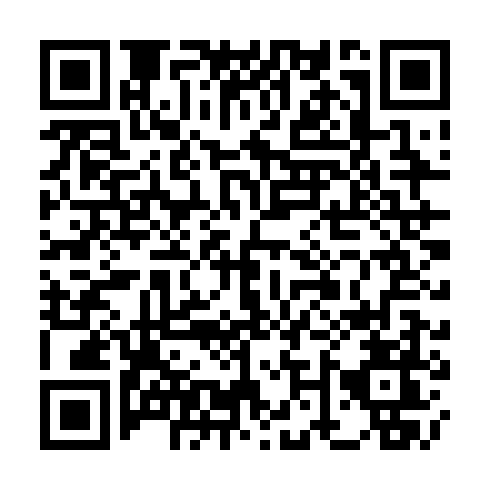 Prayer times for Lenart pri Gorenjem Gradu, SloveniaWed 1 May 2024 - Fri 31 May 2024High Latitude Method: Angle Based RulePrayer Calculation Method: Muslim World LeagueAsar Calculation Method: HanafiPrayer times provided by https://www.salahtimes.comDateDayFajrSunriseDhuhrAsrMaghribIsha1Wed3:445:4712:586:008:1010:042Thu3:425:4512:586:008:1110:063Fri3:405:4312:586:018:1310:084Sat3:375:4212:586:028:1410:115Sun3:355:4112:586:038:1510:136Mon3:325:3912:576:038:1710:157Tue3:305:3812:576:048:1810:178Wed3:285:3612:576:058:1910:199Thu3:255:3512:576:068:2010:2110Fri3:235:3412:576:068:2210:2311Sat3:215:3212:576:078:2310:2512Sun3:195:3112:576:088:2410:2713Mon3:165:3012:576:098:2510:2914Tue3:145:2912:576:098:2710:3215Wed3:125:2712:576:108:2810:3416Thu3:105:2612:576:118:2910:3617Fri3:075:2512:576:118:3010:3818Sat3:055:2412:576:128:3110:4019Sun3:035:2312:576:138:3210:4220Mon3:015:2212:576:148:3410:4421Tue2:595:2112:586:148:3510:4622Wed2:575:2012:586:158:3610:4823Thu2:555:1912:586:158:3710:5024Fri2:535:1812:586:168:3810:5225Sat2:515:1712:586:178:3910:5426Sun2:495:1612:586:178:4010:5627Mon2:475:1612:586:188:4110:5828Tue2:455:1512:586:198:4211:0029Wed2:435:1412:586:198:4311:0230Thu2:415:1412:586:208:4411:0431Fri2:405:1312:596:208:4511:05